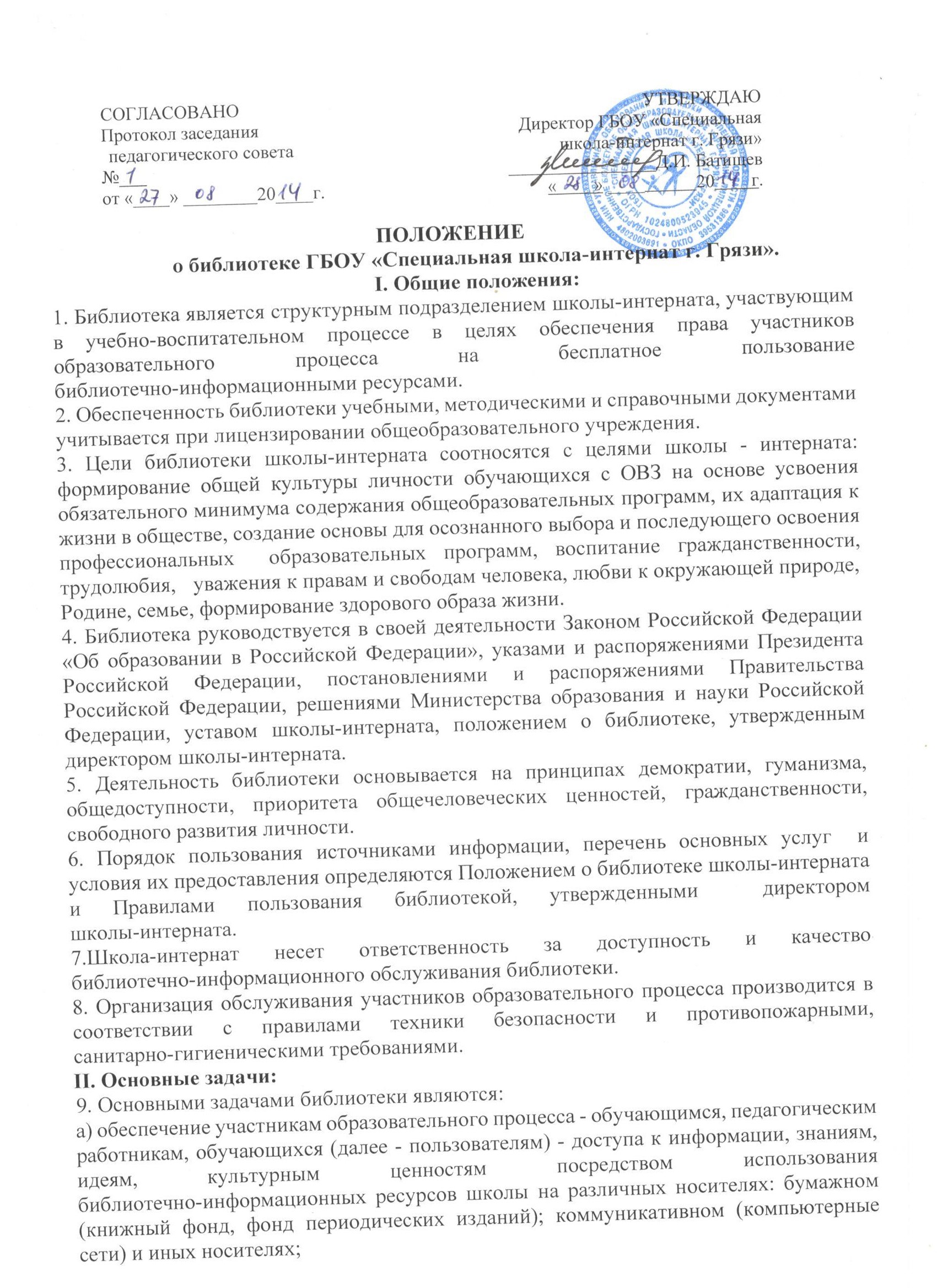 б) воспитание культурного и гражданского самосознания, помощь в социализации обучающегося, развитии его творческого потенциала; в) формирование навыков независимого библиотечного пользователя: обучение поиску, отбору и критической оценке информации; г) совершенствование предоставляемых библиотекой услуг на основе внедрения новых информационных технологий и компьютеризации библиотечно-информационных процессов, формирование комфортной библиотечной среды. III. Основные функции: 10. Для реализации основных задач библиотека: а) формирует фонд библиотечно-информационных ресурсов школы-интерната: • комплектует универсальный фонд учебными, художественными, научными, справочными, педагогическими и научно-популярными документами на традиционных и нетрадиционных носителях информации; •пополняет фонд информационными ресурсами сети Интернет; осуществляет размещение, организацию и сохранность документов; б) создает информационную продукцию: • осуществляет аналитико- синтетическую переработку информации; • организует и ведет справочно - библиографический аппарат: каталоги (алфавитный, систематический), картотеки (систематическую картотеку статей, тематические картотеки), электронный каталог; • разрабатывает рекомендательные библиографические пособия (списки, обзоры, указатели и т.п.); • обеспечивает информирование пользователей об информационной продукции; в) осуществляет дифференцированное библиотечно-информационное  обслуживание обучающихся: • организует обучение навыкам независимого  библиотечного пользователя и потребителя информации, содействует интеграции комплекса знаний, умений и навыков работы с книгой и информацией; • оказывает информационную поддержку в решении задач, возникающих в процессе их учебной, самообразовательной и досуговой деятельности; организует массовые мероприятия, ориентированные на развитие общей и читательской культуры личности; г) осуществляет дифференцированное библиотечно-информационное обслуживание педагогических работников: • выявляет информационные потребности и удовлетворяет запросы, связанные с обучением, воспитанием и здоровьем детей; • выявляет информационные потребности и удовлетворяет запросы в области педагогических инноваций и новых технологий; • создает банк педагогической информации как основы единой информационной службы школы-интерната, осуществляет накопление, систематизацию информации по предметам, разделам и темам;• организует доступ к банку педагогической информации на любых носителях; просмотр  электронных версий педагогических изданий;• осуществляет текущее информирование (дни информации, обзоры  новых поступлений и публикаций), информирование руководства школы-интерната по вопросам управления образовательным процессом; • способствует проведению занятий по формированию информационной культуры; д) осуществляет дифференцированное библиотечно-информационное обслуживание родителей (иных законных представителей) обучающихся: • удовлетворяет запросы пользователей и информирует о новых поступлениях в библиотеку; • консультирует по вопросам учебных изданий для обучающихся c ОВЗ.  IV. Организация деятельности библиотеки: 12. Библиотечно-информационное обслуживание осуществляется на основе библиотечно-информационных ресурсов в соответствии с учебным и воспитательным планами школы-интерната, программами, проектами и планом работы библиотеки. 13. В целях обеспечения модернизации библиотеки в условиях информатизации образования и в пределах средств, выделяемых  учредителями, школы-интерната обеспечивает библиотеку: •гарантированным финансированием комплектования библиотечно - информационных ресурсов; • необходимыми служебными и производственными помещениями в соответствии со структурой библиотеки и нормативами по технике безопасности эксплуатации компьютеров (отсутствие высокой влажности, запыленности помещения, коррозионно- 
активных примесей или электропроводящей пыли) и в соответствии с положениями СанПиН; •современной электронно-вычислительной, телекоммуникационной и копировально-множительной техникой и необходимыми программными продуктами;• ремонтом и сервисным обслуживанием техники и оборудования библиотеки;• библиотечной техникой и канцелярскими принадлежностями. 15. Школа-интернат создает условия для сохранности аппаратуры, оборудования и имущества библиотеки. 16. Ответственность за систематичность и качество комплектования основного фонда библиотеки, комплектование учебного фонда в соответствии с федеральными перечнями учебников и учебно-методических изданий, создание необходимых условий для деятельности библиотеки несет директор школы-интерната в соответствии с уставом школы-интерната. 17. Режим работы школьной библиотеки определяется заведующим библиотекой (библиотекарем) в соответствии с правилами внутреннего распорядка школы-интерната. При определении режима работы библиотеки  предусматривается выделение: - двух 	часов 	рабочего 	времени  внутрибиблиотечной работы; - одного раза в месяц - санитарного дня, в который обслуживание пользователей не производится; - не менее одного раза в месяц - методического дня. V. Управление. Штаты.18. Управление библиотекой осуществляется в соответствии с законодательством Российской Федерации и уставом школы-интерната. 19. Общее руководство деятельностью библиотеки осуществляет директор школы-интерната. 20. Руководство библиотекой осуществляет заведующий библиотекой (библиотекарь), который несет ответственность в пределах своей компетенции перед обществом и директором школы-интерната, обучающимися, за организацию и результаты деятельности библиотеки в соответствии с функциональными обязанностями, предусмотренными квалификационными требованиями, трудовым договором и уставом школы- интерната. 21. Заведующий библиотекой (библиотекарь) назначается директором школы-интерната, может являться членом педагогического коллектива и входить в состав педагогического совета общеобразовательного учреждения. 
22. Заведующий библиотекой (библиотекарь) разрабатывает и представляет директору школы-интерната на утверждение следующие документы: а) положение о библиотеке, правила пользования библиотекой; б) структуру и штатное расписание библиотеки, которые разрабатываются на основе объемов работ, определенных положением о библиотеке с использованием «Межотраслевых норм времени на процессы, выполняемые в библиотеках» (Постановление Министерства труда и социального развития Российской Федерации от 3 февраля 1997 г. № 6); в) планово-отчетную документацию; г) технологическую документацию. 23. Порядок комплектования штата библиотеки регламентируется уставом школы-интерната. 24. В целях обеспечения дифференцированной работы библиотеки могут вводиться должности: заведующий библиотекой, библиотекарь. 25. Трудовые отношения работников школьной библиотеки и школы - интерната регламентируются трудовым договором, условия которого не должны противоречить законодательству Российской Федерации о труде. VI. Права и обязанности работников библиотеки:26. Работники библиотеки имеют право: а) самостоятельно выбирать формы, средства и методы библиотечно-информационного обслуживания образовательного и воспитательного процессов в соответствии с целями и задачами, указанными в уставе школы и положении о библиотеке школы-интерната; б) проводить в установленном порядке факультативные занятия, уроки и кружки библиотечно-библиографических знаний и информационной культуры; в) рекомендовать источники комплектования информационных ресурсов; г) изымать и реализовывать документы из фондов в соответствии с инструкцией по учету библиотечного фонда; д) определять в соответствии с правилами пользования библиотекой, утвержденными директором, виды и размеры компенсации ущерба, нанесенного пользователями библиотеки; е) вносить предложения директору школы-интерната по совершенствованию оплаты труда, в том числе надбавок, доплат и премирования работников библиотеки за дополнительную работу, не входящую в круг основных обязанностей работников библиотеки, по компенсационным мероприятиям, связанным с вредными условиями труда (библиотечная пыль, превышение норматива работы на компьютере); ж) иметь ежегодный отпуск в соответствии с локальными нормативными актами; з) быть представленными к различным формам поощрения, наградам и знакам отличия, предусмотренным для работников образования и культуры; 
и) участвовать в соответствии с законодательством Российской Федерации в работе библиотечных ассоциаций или союзов. 27. Работники библиотек обязаны: а) обеспечить пользователям возможность работы с информационными ресурсами библиотеки; б) информировать пользователей о видах предоставляемых библиотекой услуг; в) обеспечить научную организацию фондов и каталогов; г) формировать фонды в соответствии с утвержденными федеральными перечнями учебных изданий, образовательными программами школы - интерната, интересами, потребностями и запросами всех перечисленных выше категорий пользователей; д)совершенствовать информационно-библиографическое и библиотечное обслуживание пользователей; е) обеспечивать сохранность использования носителей информации, их систематизацию, размещение и хранение; ж) обеспечивать режим работы библиотеки школы-интерната; з) отчитываться в установленном порядке перед директором школы- интерната;и) повышать квалификацию. VI. Права и обязанности пользователей библиотеки:28. Пользователи библиотеки имеют право: а) получать полную информацию о составе библиотечного фонда, информационных ресурсах и предоставляемых библиотекой услугах; б) пользоваться справочно-библиографическим аппаратом библиотеки; в) получать консультационную помощь в поиске и выборе источников информации; г) получать во временное пользование на абонементе и в читальном зале печатные издания и другие источники информации; д) продлевать срок пользования документами; е) 	получать 	тематические, 	фактографические, 	уточняющие и библиографические справки на основе фонда библиотеки; ж) участвовать в мероприятиях, проводимых библиотекой; з) обращаться для разрешения конфликтной ситуации к директору школы- интерната. 29. Пользователи школьной библиотеки обязаны: а) соблюдать правила пользования школьной библиотекой; б) бережно относиться к произведениям печати (не вырывать, не загибать  страниц, не делать в книгах подчеркивания, пометки), иным документам на различных носителях, оборудованию, инвентарю; в) поддерживать порядок расстановки документов в открытом доступе библиотеки, расположения карточек в каталогах и картотеках; г) пользоваться ценными и справочными документами только в помещении библиотеки; д) убедиться при получении документов в отсутствии дефектов, а при обнаружении проинформировать об этом работника библиотеки. 
Ответственность за обнаруженные дефекты в сдаваемых документах несет последний пользователь; е) возвращать документы в школьную библиотеку в установленные сроки; ж) полностью  рассчитаться с школьной библиотекой по истечении срока обучения или работы в школы-интерната. 30. Порядок пользования школьной библиотекой: а) запись в библиотеку обучающихся производится по списочному составу класса, педагогических и иных работников школы - в индивидуальном  порядке - по паспорту; б) перерегистрация пользователей школьной библиотеки производится  ежегодно; в) документом, подтверждающим право пользования библиотекой, является читательский формуляр; г) читательский формуляр фиксирует дату выдачи пользователю документов  из фонда библиотеки и их возвращения в библиотеку. 31. Порядок пользования абонементом: а) пользователи имеют право получить на дом из многотомных изданий не более двух документов одновременно; б) максимальные сроки пользования документами: - учебники, учебные пособия учебный год; научно-популярная, познавательная, художественная литература - 14 дней; - периодические издания, издания повышенного спроса - 15 дней; в) пользователи могут продлить срок пользования документами, если на них отсутствует спрос со стороны других пользователей. 32. Порядок пользования читальным залом: а) документы, предназначенные для работы в читальном зале, на дом не выдаются; б) энциклопедии, справочники, редкие, ценные и имеющиеся в единственном  экземпляре документы выдаются только для работы в читальном зале. 